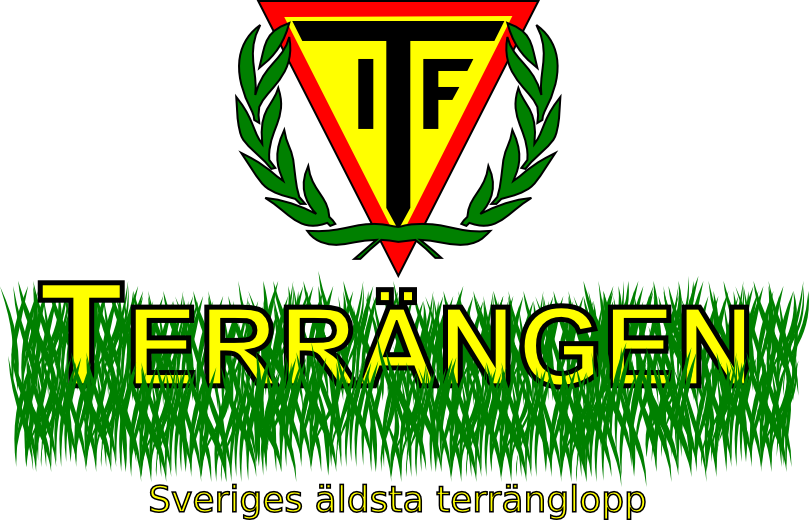                  Välkomna till 94:e TIF-terrängen i Trollhättan                           Söndagen den 10 april 2022 
                           Tävlingen ingår i Furhoffs Långloppscup och Ungdomscupen    Plats:	TIF:s klubbstuga vid Skogshöjden, Sväng av vid Överby köpcenter. Kör mot Näl. Ta höger i Nälrondellen.  Fortsätt ca 500m sedan vänster mot Skogshöjdens fritidscenter. Nu är du framme.  Finns skyltning från Överbyrondellen och Båbergsrondellen samt Nälrondellen och från vår gamla bana vid Knorren. Välkommen. Anmälan/betalning:          Anmälan görs på https://raceid.com/sv/races/8685/about  (Länk finns på hemsidan)
Senast måndag 4/4Anmälningsavgift:	90 kr för sträckorna 1000 m och 2000 m 
160 kr för sträckorna 4000 m och 6000 mEfteranmälan:	Kan göras tills en timme före start mot förhöjd avgift +50/80 kr.Priser:	Högst 3 priser i klasserna F/P 10 och äldre. Medaljer till alla klasser upp till 13 år.  Utlottade priser på startnumret i motionsklassen och P/F 8-9 år.	Info:	Finns på Facebook Tif terrängen och på hemsidan www.trollhattansiffridrott.seServering:	På andra våningenFrågor:	                  Frank  A  0763450863  frank.adolfsson@icloud.com 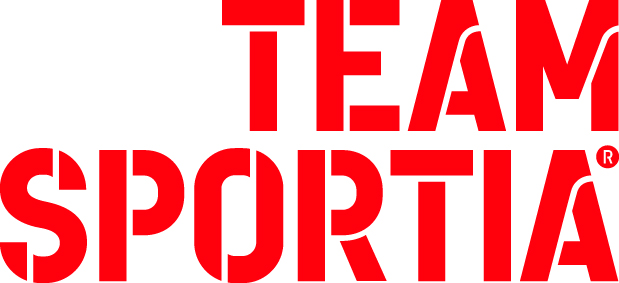 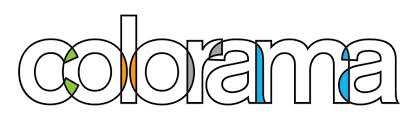 BanlängdKlasser	StarttidKlasser	Starttid1000 mF8, F9 kl 10:00 kl 10:001000 mP8, P9 kl 10.15 kl 10.15 Medaljer Delas ut på prispallen till alla deltagare i klasserna     F8, P8, F9, P9 kl 10.30 kl 10.302000 mF10, F11, F12, F13 kl 10:30 kl 10:302000mP10, P11, P12, P13 kl 10.50 kl 10.504000 mF15, F17, F19, K 60,K65, K70, K75, K80, K 85  kl 11:20 kl 11:20PrisutdelningF10, P10, F11, P11, F12, P12, F13, P13 kl 11.30 kl 11.304000 mP15, P17, P19, M60, M65, M70,M75,M80,M85  kl 12:00 kl 12:00PrisutdelningF15-F19 samt alla som löper i klasserna K 60 och äldre kl 12.40 kl 12.406000 mMS, M35, M40, M45, M50, M55, M motion kl 13:00 kl 13:00PrisutdelningP15-P19 samt alla som löper i klasserna M 60 och äldre kl 13:10 kl 13:106000 m,       KS, K35, K40, K45, K50, K55, K motion kl 13.50 kl 13.50PrisutdelningMS samt Alla Veteranklasser män som löper i klasserna M 55 och yngre kl 14.20 kl 14.20PrisutdelningKS samt alla veteranklasser för kvinnor som löper i klasserna K 55 och yngre kl 14.40 kl 14.40